ATP Gjøvik - styringsgruppemøte Møte nr.: 4 / 2022Møtetid: Torsdag 08.12.2022 kl. 9.00 - 12.00Møtested:  Gjøvik rådhus, møterom GjøvikTil stede: Marit Espeland (IFK), Paul Berger (IFK) / Teams, Hans Martin Asskildt (SVV), Vibeke Askevold BVG), Annika Birkelund (GK), Torvild Sveen (GK), Arne Moen (GK) og Ragnhild Hoel (GK)Forfall: Mona Cicilie Stormoen (IFK), Aud Margrethe Riseng (IFK)
Møteleder: Torvild SveenReferent: Ragnhild Hoel, Arne Moen __________________________________________________________________________________

SakslisteReferat møte 3/2022, 28.10.2022Aktivitet: Revisjon av byvisjonen: «Visjon Gjøvik 2030»Evaluering ByutviklingskonferansenEvaluering ByregnskapÅrsplan, møteplan, budsjett og aktiviteter for ATP Gjøvik 2023Orienteringssaker6.1 Mulighetsstudie for Bjørnsons gate og Hunnsvegen - status6.2 Mulighetsstudie for nytt parkeringsanlegg i Gjøvik sentrum - status 6.3 Andre orienteringssaker fra partene Eventuelt Referat
1. Referat fra møte 3/2022, 28.10.2022
Referat fulgte innkallingen som vedlegg. Godkjent referat legges ut på Gjøvik kommune sine nettsider og gjøres offentlig tilgjengelig på kommunens postliste. 
Vedtak
Referat fra møtet 28.10.2022 er godkjent. 
2. Aktivitet: Revisjon av byvisjonen: «Visjon Gjøvik 2030»Vedlagt sakslista fulgte forslag til prosjektplan for revisjon «Visjon Gjøvik 2030». Samarbeidsgruppen har etter forrige møte gått igjennom byvisjonen og synliggjort områder som bør inngå i revisjonen. Ragnhild informerte om prosjektplanen og arbeidet i samarbeidsgruppen.   Kommentarer/spørsmålDet må være noe ekstern medvirkning.Vi må involvere næringslivet, slik at de får et forhold til visjonen.Viktig å skape et godt eierskap til alle parter og legge til rette for god involvering. Vedtak i løpet av 2023 er bra.Kan være smart å invitere noen utenfra for å innlede prosessen. Viktige temaer i Byvisjonen må være transportsystemet – utvikling av fylkes- og riksvegnettet.
Kanskje bør vedtatte mulighetsstudier rv.4 / fv. 33 settes i gang?Viktig innspill til ny byvisjon – fjerne barrierene rv. 4 – jernbane.Vedtak
Styringsgruppa godkjenner forslag til prosjektplan for revisjon av byvisjonen. Revisjonsarbeidet er innarbeidet i årsplanen og er aktivitet i 2023. 
3. Evaluering ByutviklingskonferansenGjennomgang av evaluering av årets byutviklingskonferansen «Ung i byen». Ragnhild gjennomgikk en presentasjon fra prosjektleder i BVG. Det er gjennomført en evaluering blant deltagerne. Oppsummerte besvarelser ble gjennomgått. Hovedsakelig er tilbakemeldingene i positiv retning; konferansen oppleves som godt gjennomført, relevant og bra innhold. Det er trukket frem at det hadde vært ønskelig med innlegg som viser de gode eksemplene fra andre steder som kan være til inspirasjon.Kommentarer/spørsmålAlternative, større lokaler; kinosal 1, FjellhavenKan revidering av Byvisjonen være tema 2023?For å få innspill? Møtet gikk bort fra dette. 
Men det vil være behov for en type kick off/samling. for Byvisjonarbeidet.Eller forankre et arbeid?Viktig at konferansen er en møteplass – og det er nok tid for mingling.NTP-arbeidet kan inkluderes i programmet.Inspirasjonsinnspill med sammenlignbare temaer.Diskuter gjerne mulige temaer i egne faggrupper.
Vedtak
Informasjon om og evaluering av byutviklingskonsferansen 2022 tatt til orientering.
4. Evaluering ByregnskapetGjennomgang av evaluering av byregnskapet. Ragnhild orienterte.Kommentarer/spørsmålKommentarer rundt sosiale medier/trafikk nett. Google lavt – burde vært høyest.
Bør det jobbes for å få flere traff via google.Statistikk på første gang inne – og de som kommer igjen. Bør ha en database over tidligere brukere og hva som blir besøkt flere ganger. Kan byregnskapet bidra til at flere kan samles om de viktigste utfordringene for Gjøvik?Kan vi få flere gode historier?Vedtak
Informasjon om og evaluering av byregnskap 2022 tatt til orientering.5. Årsplan, møteplan, budsjett og aktiviteter for ATP Gjøvik 2023Vedlagt sakslista fulgte forslag til årsplan, møteplan, aktiviteter og budsjett for ATP Gjøvik 2023.
Egne forslag til budsjett for byutviklingskonferansen og byregnskapet var også vedlagt sakslisten. Ragnhild gjennomgikk forslag til aktivitetsplan, møteplan og budsjett 2023. Kommentarer/spørsmålInnspill på å invitere Nye Veger inn i ATP samarbeidet, og kan ATP bidra til å få belyst hva ny rv. 4 vil bidra med direkte nytte til samfunnsutviklingen. En noe annen inngangsvinkel enn tidligere vedtatte mulighetsstudie.Ordfører har hatt møte med Nye Veger. NV ser på utredningsoppdraget de har fått. Sweco har fått oppdrag å se på mulige trasevalg, hva kan bygges langs eksisterende trase, konsekvenser mm, for å vurdere muligheter for å fremskynde prosess. Sweco leverer rapport til NV i januar 2023. Ordfører hadde møte med regionsjef, ordfører i Østre og Vestre Toten m.fl. om tema rv. 4 og fv. 33. Det er ønskelig å starte opp mulighetsstudie rv.4 – fv. 33 i 2023.Regionstyret har bevilget 200 000 kr til et forsterket påvirkningsarbeid.Forslag: Mulighetsstudien bør settes i gang. Det bør tenkes noe nytt rundt involvering – og lages et premissdokument. Hva har Gjøvikregionen bruk for? Næringsliv – Gjøvikregionen og Knut Hesla inviteres med. Hva skal være målene og hva skal være rammene? Hvem bør involveres?
Samarbeidsgruppen utfordres til å komme tilbake med et grunnlagsnotat. Viktige temaer i Sweco sin rapport bør være: fremkommelighet, trafikksikkerhet mmViktig å bruke samarbeidsarenaen godt – invitere inn aktører når konkrete tiltak f.eks. etter mulighetsstudier skal iverksettes.Etterskrift: Det presiseres at aktivitetsplanen er et levende dokument som kan endres gjennom året. 
Vedtak
Styringsgruppen ber Samarbeidsgruppen utarbeide et grunnlagsnotat for et videre arbeid med en noe omarbeidet mulighetstudie for rv.4/byutvikling/sammenkobling øvrig vegnett mv.med målsetning, dokumentnavn, prosess mer mere. Forslag til årsplan, møteplan, aktiviteter og budsjett for ATP Gjøvik 2023 med endringer vedtatt i møte godkjent. 6. Orienteringssaker6.1 Mulighetsstudie for Bjørnsons gate og HunnsvegenRagnhild orienterte om mulighetsstudien, status og forslag til videre arbeid for Bjørnsons gate og Hunnsvegen. Sluttrapport er tidligere sendt ut. Det skal bestilles noen flere vurderinger som vurderer effekten av alternativene. Kommentarer:Studien viser stor gangtrafikk i Strandgata – krysset Jernbanesvingen/Strandgata.6.2 Mulighetsstudie for nytt parkeringsanlegg i Gjøvik sentrumRagnhild orienterte fra mulighetsstudie for nytt sentrumsnært parkeringsanlegg.
Utkast til rapport er tidligere utsendt.6.3 Andre saker fra parteneForslag til vedtak:Informasjonen gitt i orienteringssakene tatt til orientering. 7. Eventuelt
Ingen saker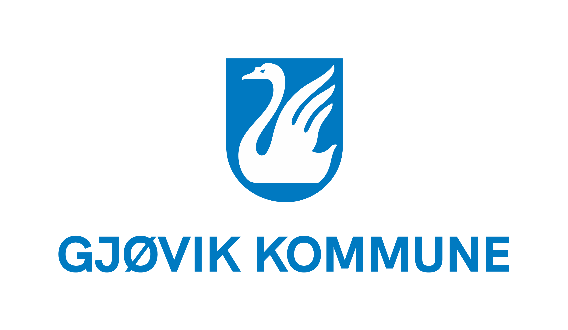 